 Тема «Перпендикулярность в пространстве».Не забудьте отправить прежнее домашнее задание  Познакомьтесь с теоретическим материалом этого файлаОтветьте на вопросы теста из данного файлаДо 7 мая  пришлите ответы на вопросы теста на почту spiolvich@yandex.ru . Не забудьте указывать ФИ и группуТеоретические сведения.Перпендикулярность прямых и плоскостей  в пространстве.Теоретические сведения.Перпендикулярность прямыхПерпендикулярность прямой и плоскостиПерпендикулярность плоскостей*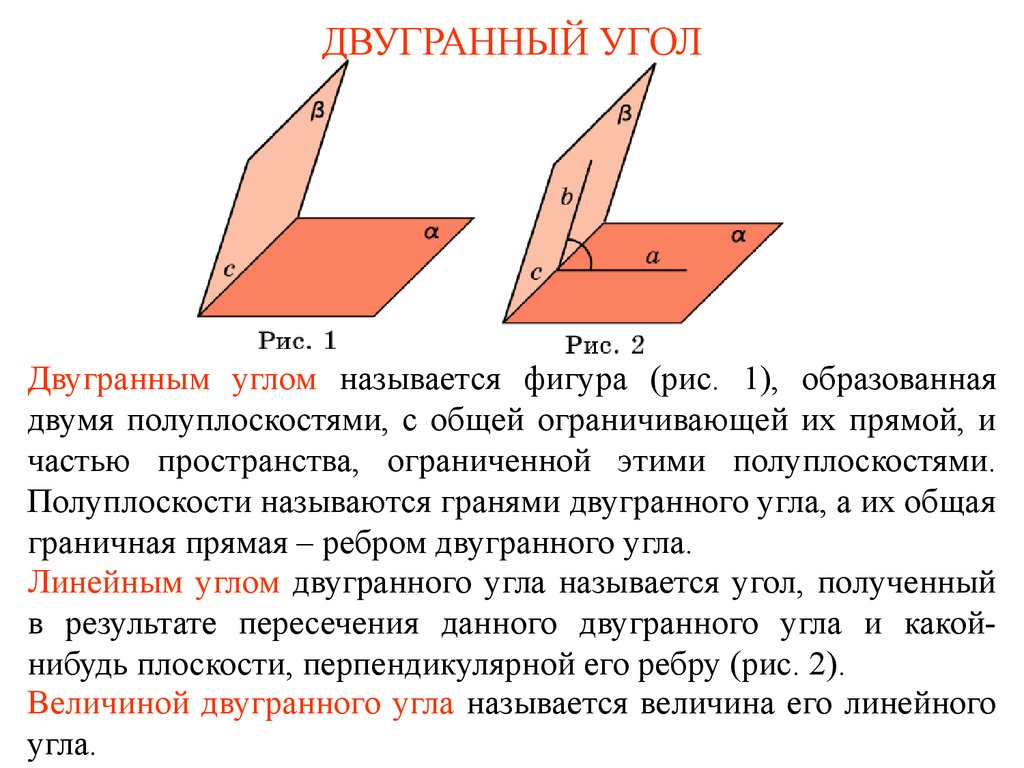 Теорема о трех перпендикулярахЭта теорема – одна из самых важных в стереометрии.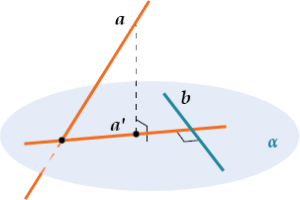 a – наклоннаяa' – проекция наклоннойЗадачи для аудиторной и самостоятельной  работы студентов.ПЕРПЕНДИКУЛЯРНОСТЬ  ПРЯМЫХ  И ПЛОСКОСТЕЙ1. Одна прямая лежит в плоскости, другая перпендикулярна этой плоскости.   Как будут взаимно расположены эти прямые А) параллельны;   Б) перпендикулярны;   В) скрещиваются;  Г) пересекаются.2. Верно ли утверждение, что наклонная имеет меньшую дину, чем перпендикуляр  А) верно;   Б) неверно;   В) может быть как меньше, так и больше.3. Как будут взаимно расположены прямая L, проходящая через основание наклонной и  наклонная M, если прямая L перпендикулярна проекции наклонной .   Как будут взаимно расположены эти прямые А) параллельны;   Б) перпендикулярны;   В) скрещиваются 4. Какая фигура является ребром двугранного угла?А) прямая;   Б) полуплоскость;   В) луч 5 . Даны две прямые с и m  и плоскость α. Определите тип угла между  этими прямыми , если с ┴α, m|| αА) острый;   Б) прямой;   В) тупой;  Г) любой. 6. Из точки А к плоскости проведены  наклонная  и перпендикуляр, длина которого равна 20см. Проекция наклонной равна 12 см. Найдите длину наклонной. А)8 см;   Б)40см;   В)16;    Г)другой ответ ОпределениеДве прямые в пространстве перпендикулярны, если угол между ними 90° (прямые могут быть пересекающимися или скрещивающимися).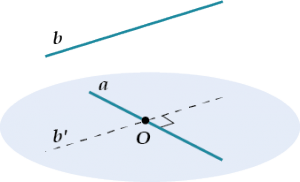  a┴bОпределениеПризнакПрямая перпендикулярна плоскости, если она перпендикулярна всем прямым в этой плоскости.Прямая перпендикулярна плоскости, если она перпендикулярна двум пересекающимся прямым, лежащим в этой плоскости.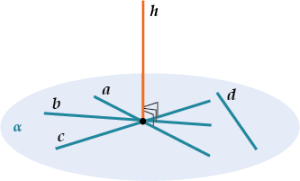 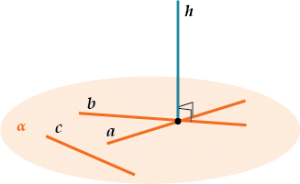 h┴αЕсли h┴a,  h┴b,  a∩b, a€α, b€α, то h┴αОпределениеПризнакПлоскости перпендикулярны, если двугранный угол* между ними равен 90°Две плоскости перпендикулярны тогда и только тогда, когда одна из них проходит через перпендикуляр к другой плоскости.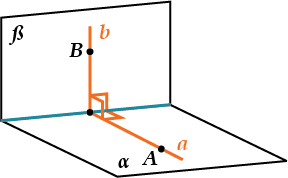 ┴α Если b┴α, b€β, то┴α.Если прямая b перпендикулярна проекции, то она перпендикулярна и наклонной. Если прямая b перпендикулярна наклонной, то она перпендикулярна и проекции.